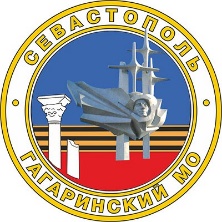 МЕСТНАЯ АДМИНИСТРАЦИЯ ВНУТРИГОРОДСКОГО МУНИЦИПАЛЬНОГО ОБРАЗОВАНИЯ ГОРОДА СЕВАСТОПОЛЯ   
 	ГАГАРИНСКИЙ МУНИЦИПАЛЬНЫЙ ОКРУГПОСТАНОВЛЕНИЕ  «_20_»  _мая_2024 г.                                                       № 23- ПМАО внесении изменений в постановление местной администрации внутригородского муниципального образования города Севастополя Гагаринский муниципальный округ от 08 ноября 2021 г. № 57-ПМА                        «Об утверждении муниципальной программы «Развитие благоустройства на территории внутригородского муниципального образования города Севастополя Гагаринский муниципальный округ на 2022 - 2026 годы»В соответствии с Бюджетным кодексом Российской Федерации, Федеральным законом Российской Федерации от 06 октября 2003 г. № 131-ФЗ «Об общих принципах организации местного самоуправления в Российской Федерации», законами города Севастополя от 30 декабря 2014 г. № 102-ЗС     «О местном самоуправлении в городе Севастополе», от 29 декабря 2016 г.        № 314-ЗС «О наделении органов местного самоуправления в городе Севастополе отдельными государственными полномочиями города Севастополя», от 12 декабря 2023 г. № 790-ЗС «О бюджете города Севастополя на 2024 год и плановый период 2025 и 2026 годов», постановлением Правительства  Севастополя от  25 ноября 2021 г. № 706-ПП «Об утверждении государственной программы города Севастополя «Развитие жилищно-коммунальной инфраструктуры города Севастополя», постановлением правительства Севастополя от 19 декабря 2019 г. № 677-ПП «О вопросах предоставления и расходования субвенций из бюджета города Севастополя бюджетам внутригородских муниципальных образований города Севастополя для реализации отдельных государственных полномочий города Севастополя на 2023 год   и плановый период   2024  и 2025 годов»,  приказами      Департамента городского хозяйства города Севастополя  от 29 декабря2023 г.                  2от 29 декабря 2023 г.  № 418-ОД «Об  утверждении  Перечня  натуральных  показателей  для расчета объема субвенций на  осуществление органами местного самоуправления в городе Севастополе переданных им  отдельных государственных полномочий города  Севастополя на 2024 год и  плановый период 2025 и 2026 годов»,  от 29 декабря 2023 г. № 417-ОД «Об утверждении Перечня поправочных коэффициентов для расчета объема субвенции на осуществление органами местного   самоуправления  в     городе      Севастополе      переданных     им отдельных      государственных     полномочий   города    Севастополя  на 2024 год», от 29 декабря 2023 г.  № 416-ОД «Об утверждении распределения субвенции из бюджета города Севастополя бюджетам внутригородских муниципальных  образований    города    Севастополя  на     осуществление отдельных государственных полномочий в сфере  благоустройства на  2024 год», Уставом внутригородского муниципального образования города Севастополя Гагаринский муниципальный округ, принятым решением Совета Гагаринского   муниципального округа                      от 01 апреля 2015 г. № 17 «О принятии Устава внутригородского муниципального образования города Севастополя Гагаринский муниципальный округ»,  решением Совета Гагаринского   муниципального округа от 27 декабря 2023 г. № 154 «О бюджете внутригородского муниципального образования города Севастополя Гагаринский муниципальный округ на 2024 год и на плановый период 2025 и 2026 годов»,   постановляет:1. Приложения    1, 3, 4 к муниципальной программе   изложить  в новой редакции согласно  приложениям 1, 2, 3 к настоящему постановлению.2. Настоящее постановление вступает в силу с момента его официального обнародования. 3.  Контроль за выполнением настоящего постановления возложить на заместителя Главы местной администрации - начальника отдела по благоустройству местной администрации внутригородского муниципального образования города Севастополя Гагаринский муниципальный округ            (В.В. Логвинова).Глава внутригородского муниципального образования, исполняющий полномочия председателя Совета, Глава местнойадминистрации                                                                                      А.Ю. Ярусов         Приложение  1к постановлению местной администрации внутригородского муниципального образования города Севастополя Гагаринский муниципальный округ                от   « 20» _мая_____2024 г.               №_23 -ПМА           Приложение  1к муниципальной программе «Развитие благоустройства на территории внутригородскогомуниципального образования города Севастополя Гагаринский муниципальный округ на 2022-2026 годы»Сведенияo показателях (индикаторах) муниципальной программы «Развитие благоустройства на территории внутригородского муниципального образования города Севастополя Гагаринский муниципальный округ на 2022 - 2026 годы»Глава внутригородского муниципального образования,исполняющий полномочия председателя Совета,Глава местной администрации 	                                                                  	              А.Ю. Ярусов         Приложение  2к постановлению местной администрации внутригородского муниципального образования города Севастополя Гагаринский муниципальный округ                от   « 20» _мая__2024 г.       №23 -ПМА           Приложение  3к муниципальной программе «Развитие благоустройства на территории внутригородскогомуниципального образования города Севастополя Гагаринский муниципальный округ на 2022-2026 годы»Ресурсное обеспечение и прогнозная (справочная) оценка расходов на реализацию целей муниципальной программы «Развитие благоустройства на территории внутригородского муниципального образования города Севастополя Гагаринский муниципальный округ на 2022 - 2026 годы» по источникам финансирования   тыс. руб.Глава внутригородского муниципального образования,исполняющий полномочия председателя Совета,Глава местной администрации 	                                                                  	              А.Ю. Ярусов        Приложение  3к постановлению местной администрации внутригородского муниципального образования города Севастополя Гагаринский муниципальный округ                от   « 20» мая_2024 г.       №_23 -ПМА           Приложение  4к муниципальной программе «Развитие благоустройства на территории внутригородскогомуниципального образования города Севастополя Гагаринский муниципальный округ на 2022-2026годы»Планируемые результаты реализации муниципальной программы «Развитие благоустройства на территории внутригородского муниципального образования города Севастополя Гагаринский муниципальный округ 
на 2022 - 2026 годы»Глава внутригородского муниципального образования,исполняющий полномочия председателя Совета,Глава местной администрации 	                                                                  	              А.Ю. Ярусов№ п/п Наименование цели (задачи) Показатель (индикатор) (наименование) Единица измеренияЗначения показателей Значения показателей Значения показателей Значения показателей Значения показателей № п/п Наименование цели (задачи) Показатель (индикатор) (наименование) Единица измерения2022 год2023 год2024 год2025 год2026 год1 2 3 4 567 89Муниципальная программа «Развитие благоустройства на территории внутригородского муниципального образования города СевастополяГагаринский муниципальный округ на 2022 - 2026 годы»Муниципальная программа «Развитие благоустройства на территории внутригородского муниципального образования города СевастополяГагаринский муниципальный округ на 2022 - 2026 годы»Муниципальная программа «Развитие благоустройства на территории внутригородского муниципального образования города СевастополяГагаринский муниципальный округ на 2022 - 2026 годы»Муниципальная программа «Развитие благоустройства на территории внутригородского муниципального образования города СевастополяГагаринский муниципальный округ на 2022 - 2026 годы»Муниципальная программа «Развитие благоустройства на территории внутригородского муниципального образования города СевастополяГагаринский муниципальный округ на 2022 - 2026 годы»Муниципальная программа «Развитие благоустройства на территории внутригородского муниципального образования города СевастополяГагаринский муниципальный округ на 2022 - 2026 годы»Муниципальная программа «Развитие благоустройства на территории внутригородского муниципального образования города СевастополяГагаринский муниципальный округ на 2022 - 2026 годы»Муниципальная программа «Развитие благоустройства на территории внутригородского муниципального образования города СевастополяГагаринский муниципальный округ на 2022 - 2026 годы»Муниципальная программа «Развитие благоустройства на территории внутригородского муниципального образования города СевастополяГагаринский муниципальный округ на 2022 - 2026 годы»1 Цель: Повышение уровня благоустройства территории и санитарного состояния территории внутригородского муниципального образования, создание системы комплексного благоустройства, направленной на улучшение качества жизни населения с целью удовлетворения потребностей населения в благоприятных условияхЦель: Повышение уровня благоустройства территории и санитарного состояния территории внутригородского муниципального образования, создание системы комплексного благоустройства, направленной на улучшение качества жизни населения с целью удовлетворения потребностей населения в благоприятных условияхЦель: Повышение уровня благоустройства территории и санитарного состояния территории внутригородского муниципального образования, создание системы комплексного благоустройства, направленной на улучшение качества жизни населения с целью удовлетворения потребностей населения в благоприятных условияхЦель: Повышение уровня благоустройства территории и санитарного состояния территории внутригородского муниципального образования, создание системы комплексного благоустройства, направленной на улучшение качества жизни населения с целью удовлетворения потребностей населения в благоприятных условияхЦель: Повышение уровня благоустройства территории и санитарного состояния территории внутригородского муниципального образования, создание системы комплексного благоустройства, направленной на улучшение качества жизни населения с целью удовлетворения потребностей населения в благоприятных условияхЦель: Повышение уровня благоустройства территории и санитарного состояния территории внутригородского муниципального образования, создание системы комплексного благоустройства, направленной на улучшение качества жизни населения с целью удовлетворения потребностей населения в благоприятных условияхЦель: Повышение уровня благоустройства территории и санитарного состояния территории внутригородского муниципального образования, создание системы комплексного благоустройства, направленной на улучшение качества жизни населения с целью удовлетворения потребностей населения в благоприятных условияхЦель: Повышение уровня благоустройства территории и санитарного состояния территории внутригородского муниципального образования, создание системы комплексного благоустройства, направленной на улучшение качества жизни населения с целью удовлетворения потребностей населения в благоприятных условиях2Задачи:Задачи:Задачи:Задачи:Задачи:Задачи:Задачи:Задачи:2.1Обеспечение чистоты, порядка, повышение уровня благоустройства и санитарного состояния территории внутригородского муниципального образованияПлощадь убираемой территориим21 917 677,70,00,00,00,02.1Обеспечение чистоты, порядка, повышение уровня благоустройства и санитарного состояния территории внутригородского муниципального образованияЛиквидация несанкционированных складирований отходовм33097,95614,545479,04 4517,994518,032.2Озеленение территории внутригородского муниципального образованияПлощадь создания, содержания зеленых насажденийм21650493,00,00,01650493,01650493,02.3Совершенствование эстетического состояния территории, приведение в качественное состояние элементов благоустройстваКоличество закупленных и установленных элементов благоустройствашт. 24619501001002.3Совершенствование эстетического состояния территории, приведение в качественное состояние элементов благоустройстваКоличество обустроенных контейнерных площадокшт.002332.4Создание комфортных условий для жизни, работы и отдыха жителей и гостей внутригородского муниципального образованияПлощадь отремонтированных тротуаровм2 2353,20,00,00,00,02.4Создание комфортных условий для жизни, работы и отдыха жителей и гостей внутригородского муниципального образованияКоличество обустроенных спортивных и детских игровых площадок (комплексов)/ надлежащее состояние спортивных и детских игровых площадок (комплексов), в отношении которых осуществляется содержаниешт.0/530/560/700/530/532.4Создание комфортных условий для жизни, работы и отдыха жителей и гостей внутригородского муниципального образованияПлощадь отремонтированных внутриквартальных дорогм2 3628,06,00,00,00,02.5Обеспечение качественного и своевременного выполнения переданных отдельных государственных полномочий в сфере благоустройства Количество качественно и своевременно выполненных переданных отдельных государственных полномочий  шт. 95555Наименование муниципальной программы, подпрограммы муниципальной программы, основных мероприятий и мероприятийСтатусОтветственный исполнитель, соисполнители, участникиИсточники финансирования (наименование источников финансирования)Оценка расходов по годам реализации муниципальной программыОценка расходов по годам реализации муниципальной программыОценка расходов по годам реализации муниципальной программыОценка расходов по годам реализации муниципальной программыОценка расходов по годам реализации муниципальной программыНаименование муниципальной программы, подпрограммы муниципальной программы, основных мероприятий и мероприятийСтатусОтветственный исполнитель, соисполнители, участникиИсточники финансирования (наименование источников финансирования)2022 год2023 год2024 год2025 год2026 год123456789«Развитие благоустройства на территории внутригородского муниципального образования города Севастополя Гагаринский муниципальный округ на 2022 - 2026 годы»Муниципальная программаОтдел по благоустройству местной администрациивсего, в том числе по источникам финансирования114263,122 330,650 574,752 418,254 515,4«Развитие благоустройства на территории внутригородского муниципального образования города Севастополя Гагаринский муниципальный округ на 2022 - 2026 годы»Муниципальная программаОтдел по благоустройству местной администрациибюджет города Севастополя (средства субвенции)113133,622 307,650 574,752 418,254 515,4«Развитие благоустройства на территории внутригородского муниципального образования города Севастополя Гагаринский муниципальный округ на 2022 - 2026 годы»Муниципальная программаОтдел по благоустройству местной администрациисредства местного бюджета1 129,523,00,00,00,0Проведение санитарной очистки территорииМероприятиеОтдел по благоустройству местной администрациивсего, в том числе по источникам финансирования47201,70,00,00,00,0Проведение санитарной очистки территорииМероприятиеОтдел по благоустройству местной администрациибюджет города Севастополя (средства субвенции)47201,70,00,00,00,0Удаление твердых коммунальных отходов, в т. ч. с мест несанкционированных и бесхозных свалок, и мероприятия по их транспортировке для утилизацииМероприятиеОтдел по благоустройству местной администрациивсего, в том числе по источникам финансирования10543,07 000,09 920,46 157,26 403,5Удаление твердых коммунальных отходов, в т. ч. с мест несанкционированных и бесхозных свалок, и мероприятия по их транспортировке для утилизацииМероприятиеОтдел по благоустройству местной администрациибюджет города Севастополя (средства субвенции)10543,07 000,09 920,46 157,26 403,5Создание, содержание зеленых насаждений, обеспечение ухода за нимиМероприятиеОтдел по благоустройству местной администрациивсего, в том числе по источникам финансирования9 894,20,00,00,00,0Создание, содержание зеленых насаждений, обеспечение ухода за нимиМероприятиеОтдел по благоустройству местной администрациибюджет города Севастополя (средства субвенции)9 894,20,0    0,00,00,0Создание, приобретение, установка, текущий ремонт и реконструкция элементов благоустройстваМероприятиеОтдел по благоустройству местной администрациивсего, в том числе по источникам финансирования8 170,25 395,14 503,6 8 843,79 197,4Создание, приобретение, установка, текущий ремонт и реконструкция элементов благоустройстваМероприятиеОтдел по благоустройству местной администрациибюджет города Севастополя (средства субвенции)8 170,25 395,14 503,68 843,79 197,4Обустройство площадок для установки контейнеров для сбора твердых коммунальных отходовМероприятиеОтдел по благоустройству местной администрациивсего, в том числе по источникам финансирования1444,80,0624,0649,0675,0Обустройство площадок для установки контейнеров для сбора твердых коммунальных отходовМероприятиеОтдел по благоустройству местной администрациибюджет города Севастополя (средства субвенции)1444,80,0624,0649,0675,0Обустройство и ремонт тротуаров (включая твердое покрытие парков, скверов, бульваров)МероприятиеОтдел по благоустройству местной администрациивсего, в том числе по источникам финансирования5253,90,00,00,00,0Обустройство и ремонт тротуаров (включая твердое покрытие парков, скверов, бульваров)МероприятиеОтдел по благоустройству местной администрациибюджет города Севастополя (средства субвенции)5253,90,00,00,00,0Обустройство и содержание спортивных и детских игровых площадок (комплексов)МероприятиеОтдел по благоустройству местной администрациивсего, в том числе по источникам финансирования17181,53 100,028 403,429 539,530 721,1Обустройство и содержание спортивных и детских игровых площадок (комплексов)МероприятиеОтдел по благоустройству местной администрациибюджет города Севастополя (средства субвенции)17181,53 100,028 403,429 539,530 721,1Ремонт и содержание внутриквартальных дорогМероприятиеОтдел по благоустройству местной администрациивсего, в том числе по источникам финансирования8 072,10,00,00,00,0Ремонт и содержание внутриквартальных дорогМероприятиеОтдел по благоустройству местной администрациибюджет города Севастополя (средства субвенции)8 072,10,00,00,00,0Ремонт и содержание внутриквартальных дорогМероприятиеОтдел по благоустройству местной администрациисредства местного бюджета0,023,00,00,00,0Обеспечение исполнения переданных отдельных государственных полномочий в сфере благоустройства (расходы на оплату труда с начислениями и на прочие расходы по содержанию муниципальных служащих, исполняющих переданные полномочия)МероприятиеОтдел по благоустройству местной администрациивсего, в том числе по источникам финансирования6 501,76 812,57 123,37 228,87 518,4Обеспечение исполнения переданных отдельных государственных полномочий в сфере благоустройства (расходы на оплату труда с начислениями и на прочие расходы по содержанию муниципальных служащих, исполняющих переданные полномочия)МероприятиеОтдел по благоустройству местной администрациибюджет города Севастополя (средства субвенции)5 372,26 812,57 123,37 228,87 518,4Обеспечение исполнения переданных отдельных государственных полномочий в сфере благоустройства (расходы на оплату труда с начислениями и на прочие расходы по содержанию муниципальных служащих, исполняющих переданные полномочия)МероприятиеОтдел по благоустройству местной администрациисредства местного бюджета1 129,50,00,00,00,0№ п/пЗадачи, направленные на достижение цели (задачи)Планируемый объем финансирования на решение данной задачи (тыс. руб.)Планируемый объем финансирования на решение данной задачи (тыс. руб.)Планируемый объем финансирования на решение данной задачи (тыс. руб.)Планируемый объем финансирования на решение данной задачи (тыс. руб.)Планируемый объем финансирования на решение данной задачи (тыс. руб.)Планируемый объем финансирования на решение данной задачи (тыс. руб.)Количественные и/или качественные целевые показатели, характеризующие достижение целей и решение задачЕдиница измере- нияПланируемое значение показателя по годам реализацииПланируемое значение показателя по годам реализацииПланируемое значение показателя по годам реализацииПланируемое значение показателя по годам реализацииПланируемое значение показателя по годам реализации№ п/пЗадачи, направленные на достижение цели (задачи)Средства бюджета (субвенции из бюджета города Севастополя)Средства бюджета (субвенции из бюджета города Севастополя)Средства бюджета (субвенции из бюджета города Севастополя)Средства бюджета (субвенции из бюджета города Севастополя)Средства бюджета (субвенции из бюджета города Севастополя)Другие источ- никиКоличественные и/или качественные целевые показатели, характеризующие достижение целей и решение задачЕдиница измере- ния2022 год2023 год2024 год2025 год2026 год№ п/пЗадачи, направленные на достижение цели (задачи)2022год2023 год2024 год2025 год2026 годДругие источ- никиКоличественные и/или качественные целевые показатели, характеризующие достижение целей и решение задачЕдиница измере- ния2022 год2023 год2024 год2025 год2026 год1234567891011121314151Обеспечение чистоты, порядка, повышение уровня благоустройства и санитарного состояния территории округа47201,70,00,0      0,00,0-Площадь убираемой территориим21917677,70,00,00,00,01Обеспечение чистоты, порядка, повышение уровня благоустройства и санитарного состояния территории округа10543,07 000,09 920,46 157,26 403,5-Ликвидация несанкционированных складирований отходовм33097,95614,545479,044517,994518,032Озеленение территории округа9 894,20,00,00,00,0-Площадь создания, содержания зеленых насажденийм21650493,00,00,01 650 493,01 650 493,03Совершенствование эстетического состояния территории, приведение в качественное состояние элементов благоустройства8 170,25 395,14 503,68 843,79 197,4-Количество закупленных и установленных элементов благоустройствашт.24619501001003Совершенствование эстетического состояния территории, приведение в качественное состояние элементов благоустройства1 444,80,0624,0649,0675,0-Количество обустроенных контейнерных площадокшт.002334Создание комфортных условий для жизни, работы и отдыха жителей и гостей внутригородского муниципального образования5 253,90,00,00,00,0-Площадь отремонтированных тротуаровм22353,20,00,00,00,04Создание комфортных условий для жизни, работы и отдыха жителей и гостей внутригородского муниципального образования17 181,53  100,028 403,429 539,530 721,1-Количество обустроенных спортивных и детских игровых площадок (комплексов)/ надлежащее состояние спортивных и детских игровых площадок (комплексов), в отношении которых осуществляется содержаниешт.0/530/560/700/530/534Создание комфортных условий для жизни, работы и отдыха жителей и гостей внутригородского муниципального образования8 072,123,0(средства местного бюджета)0,00,00,0-Площадь отремонтированных внутриквартальных дорогм236286,00,00,00,05Обеспечение качественного и своевременного выполнения переданных отдельных государственных полномочий в сфере благоустройства6 501,7 ( в т.ч. средства местного бюджета -1 129,5)6 812,57 123,37 228,87 518,4-Количество качественно и своевременно выполненных переданных отдельных государственных полномочийшт.95555